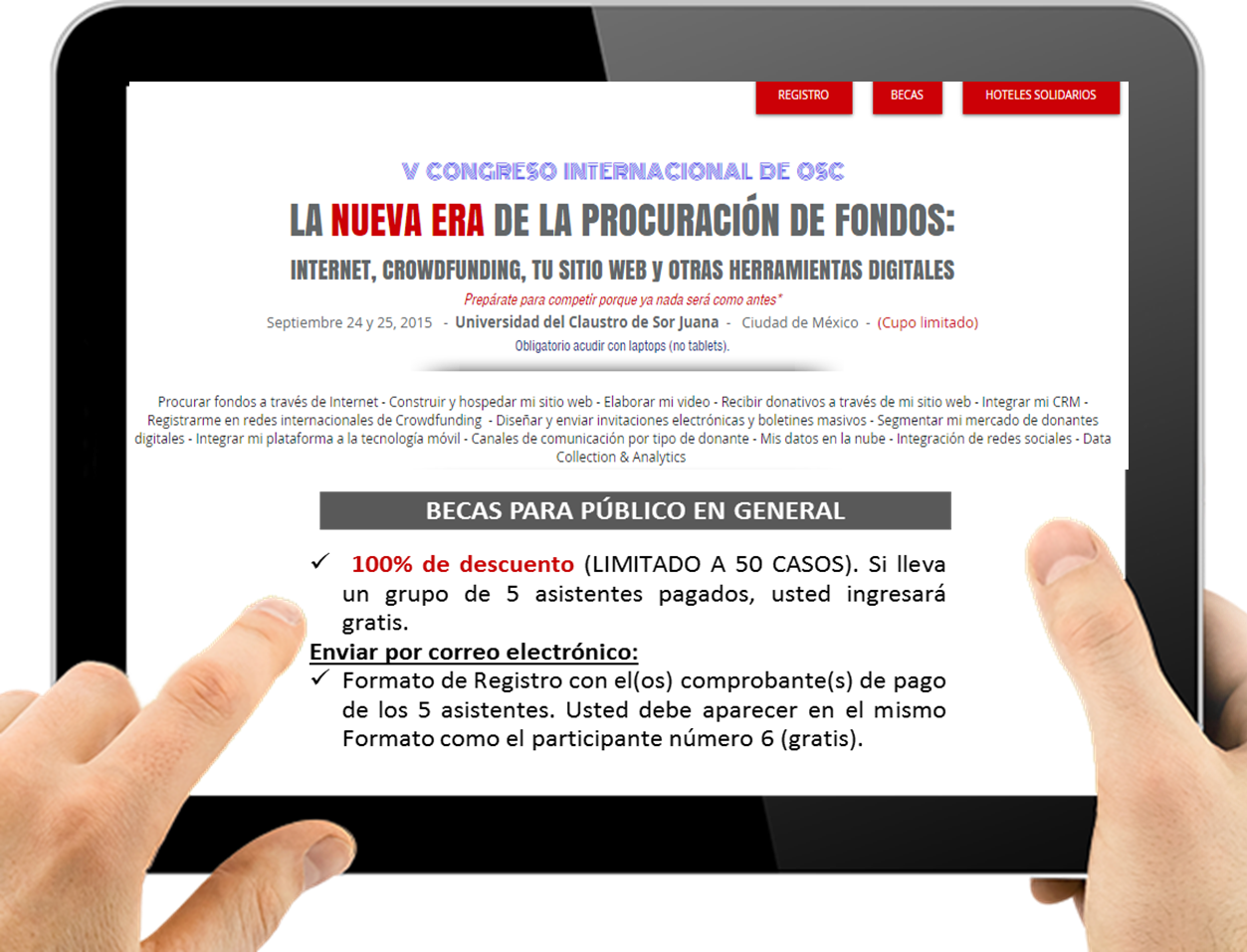             V CONGRESO INTERNACIONAL PARA OSC            V CONGRESO INTERNACIONAL PARA OSCNombre completo del Participante :  (Así aparecerá en su constancia)Nombre completo del Participante :  (Así aparecerá en su constancia)Institución de Procedencia:Institución de Procedencia:E-mail del Participante:       Teléfono (y celular) del participante: